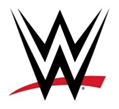 REIGNS VS KNIGHT, ROLLINS CONTRO MCINTYRESIKOA SFIDA CENA: LA CARD DI WWE CROWN JEWEL02 novembre 2023 – Un evento cruciale in casa WWE: sabato 4 novembre, a partire dalle 19 italiane, WWE Crown Jewel può cambiare le carte in tavola in vista delle Survivor Series. Il Premium Live Event si svolgerà alla Mohammed Abdu Arena di Riyadh, Arabia Saudita, ed entrambi i campioni del mondo pronti a difendere i loro titoli. Ecco la match card di WWE Crown Jewel. Undisputed WWE Universal Championship - Roman Reigns vs LA Knight: trascinato dall'affetto dal pubblico, uno dei personaggi migliori del 2023 è pronto al match più importante della sua vita. Roman Reigns tornerà a difendere la sua corona, ormai da oltre 3 anni saldamente in suo possesso. A SmackDown c'è stato un acceso confronto tra The Tribal Chief e il suo avversario, che cerca di ribaltare il pronostico in questo match. World Heavyweight Championship - Seth Rollins vs Drew McIntyre: è il momento più importante del regno titolato di The Visionary. Più aggressivo e determinato, Drew ha mostrato una nuova attitudine a Monday Night Raw. Lo scozzese ha promesso che batterà il suo vecchio rivale tornando sul tetto del mondo, come era successo 3 anni fa. Il match potrebbe essere il più spettacolare della serata.John Cena vs Solo Sikoa: messo nel mirino della Bloodline, The Greatest of All Time sfiderà Solo Sikoa in un duello generazionale. Sikoa ha attaccato ripetutamente Cena nelle ultime settimane e punta a trovare la vittoria che gli cambierebbe la carriera. United States Championship - Rey Mysterio vs Logan Paul: l'influencer, che un anno fa andò all'assalto del titolo di Roman Reigns, ha da tempo voltato le spalle al pubblico e sta provando a strappare il titolo alla leggenda mascherata. Paul punta alla sua prima corona in singolo da quando è arrivato in WWE. WWE Women's Championship - IYO SKY vs Bianca Belair: l'obiettivo dichiarato di The Est of WWE è quello di tornare in cima al mondo. IYO, però, da quando ha vinto il titolo, ha mantenuto il supporto di Bayley e Dakota Kai e non vuole mollare la presa nel momento migliore della sua storia in WWE.Gli altri match:Sami Zayn vs JD McDonaghWomen's World Championship - Rhea Ripley vs Nia Jax vs Shayna Baszler vs Joey Stark vs Raquel RodriguezCody Rhodes vs Damian PriestPer seguire WWE Crown Jewel basta iscriversi al WWE Network. Così, tramite smartphone, tablet, pc e qualsiasi dispositivo elettronico, si possono vedere i Premium Live Event e tantissimi contenuti sul mondo WWE.Per vedere Raw, SmackDown e NXT e non perdere niente degli show settimanali, basta abbonarsi a Discovery+ e seguire le puntate in diretta o on demand. Per guardare i tre show con il commento in italiano di Luca Franchini e Michele Posa, basta seguire DMAX. Il primo passaggio di Monday Night Raw è ogni lunedì alle 23.15. Stesso orario, ma di martedì, per SmackDown. Il mercoledì, invece, è il turno di NXT.A proposito di WWEWWE, parte di TKO Group Holdings (NYSE: TKO), è un'organizzazione mediatica integrata e leader mondiale riconosciuta nell'intrattenimento sportivo. L'azienda è costituita da un portafoglio di attività che creano e distribuiscono contenuti originali per 52 settimane all'anno a un pubblico globale. La WWE è impegnata in un intrattenimento adatto alle famiglie attraverso la sua programmazione televisiva, i Premium Live Event, i media digitali e le piattaforme editoriali. La programmazione TV-PG della WWE è visibile in oltre 1 miliardo di case in tutto il mondo in 25 lingue attraverso partner di distribuzione di livello mondiale, tra cui NBCUniversal, FOX Sports, TNT Sport, Sony India e Rogers. Il pluripremiato WWE Network comprende tutti i Premium Live Event dal vivo, tutta la programmazione e un'enorme libreria di video-on-demand ed è attualmente disponibile in circa 165 Paesi. Noesis per WWEAlessia Rebaudo: alessia.rebaudo@noesis.net Federica Silva: federica.silva@noesis.netFrancesco Palmerini: francesco.palmerini@noesis.netTelefono: +39 02 8310511Marchi registrati: tutta la programmazione WWE, i nomi degli atleti, immagini, slogan, mosse di wrestling, marchi registrati, loghi e copyright sono di proprietà esclusiva di WWE e delle sue sussidiarie. Tutti gli altri marchi registrati, loghi e copyright sono di proprietà dei rispettivi proprietari.Dichiarazioni previsionali: Questo comunicato stampa contiene dichiarazioni ai sensi delle disposizioni in materia di premi di sicurezza (safe-harbour) del Securities Litigation Reform Act del 1995, che sono soggette a vari rischi e incertezze. Tali rischi e incertezze includono, senza limitazioni, i rischi relativi alla stipula, il mantenimento e il rinnovo degli accordi chiave, comprese la programmazione televisiva e della pay-per-view ed i nostri nuovi accordi di distribuzione nella rete; rischi relativi al lancio e alla manutenzione del nostro nuovo network; la necessità di sviluppare continuamente la programmazione creativa e divertente; la costante importanza degli artisti chiave e dei servizi di Vincent McMahon; le condizioni dei mercati in cui operiamo e la registrazione dei marchi, dei media e del merchandising della compagnia all'interno di tali mercati; incertezze relative alle questioni di regolamentazione; rischi derivanti dalla natura altamente competitiva e frammentaria dei nostri mercati; incertezze associate ai mercati internazionali; l'importanza di proteggere la nostra proprietà intellettuale e il rispetto dei diritti di proprietà intellettuale altrui; il rischio di incidenti o infortuni durante i nostri eventi fisicamente impegnativi; rischi connessi con la produzione e viaggi da e per i nostri grandi eventi live, sia a livello nazionale che internazionale; rischi relativi alla nostra attività cinematografica; rischi relativi a nuovi business e investimenti strategici; rischi relativi ai nostri sistemi informatici e alle operazioni on-line; rischi relativi alle condizioni economiche generali e la nostra esposizione al rischio di crediti inesigibili; rischi relativi ai contenziosi; rischi relativi alle aspettative di mercato circa le nostre performance finanziarie; rischi relativi alla nostra linea di credito revolving in ambiti specifici e più in generale nei mercati dei capitali; rischi relativi al gran numero di azioni ordinarie controllate da membri della famiglia McMahon e la possibilità di vendita delle loro azioni da parte dei McMahons o la percezione della possibilità di tali vendite; il relativamente piccolo flottante delle azioni; e altri rischi e fattori indicati di volta in volta nei documenti depositati presso la Securities and Exchange Commission. I risultati effettivi potrebbero differire materialmente da quelli attualmente attesi o anticipati. Inoltre, il nostro dividendo dipende da una serie di fattori, tra cui, tra le altre cose, la nostra liquidità e il cash flow storico e atteso, il piano strategico (compresi usi alternativi del capitale), i nostri risultati e condizioni finanziarie, le restrizioni contrattuali e legali sul pagamento dei dividendi, le condizioni economiche e competitive generali e altri fattori che il nostro Consiglio di Amministrazione potrebbe considerare rilevanti.